Отчет  о проделанной работе в группе раннего возраста к празднику «День Победы»                                                                подготовил воспитатель  Свирина Н.Ю.
День Победы 9 Мая –Праздник мира в стране и весны.В этот день мы солдат вспоминаем,Не вернувшихся в семьи с войны.В этот праздник мы чествуем дедов,Защитивших родную страну,Подарившим народам ПобедуИ вернувшим нам мир и весну!(Н. Томилина)9 Мая — это не просто праздник, это — один из великих дней, почитаемый не только в России, но и во многих других странах мира.День Победы — это праздник важный для каждой семьи и каждого гражданина.В преддверии 9 мая в  группе раннего возраста «Солнышко» дети совместно с воспитателями и родителями вспоминали те далекие годы Великой Отечественной войны с целью нравственно-патриотического воспитания, чтобы вызвать у детей интерес к истории нашей страны, формировать уважение к защитникам Родины, чувство гордости за свой народ.В честь такого Великого праздника мы провели с воспитанниками  беседу о Дне Победы; играли в подвижные игры,Провели утренник  посвящённый дню Великой Победе, где воспитанники почтили минутой молчания павших защитников Родины, исполнили танец с флажками, девочки исполнили танец «Катюша» прочли стихи. Родители вместе с детьми участвовали в конкурсе рисунков «Сквозь года» Пока мы помним и чтим своих предков, завоевавших Победу в этой страшной войне, мы можем передать своим детям высочайшие ценности - патриотизм и любовь к своей Родине.Вечная память всем, кто отдал свои жизни за то, чтобы мы могли жить в свободной стране и под мирным небом.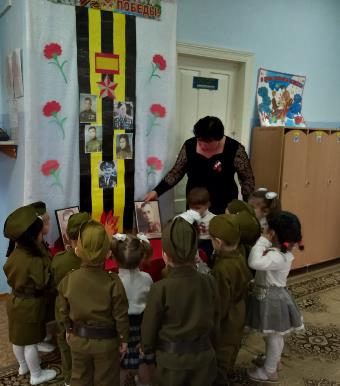 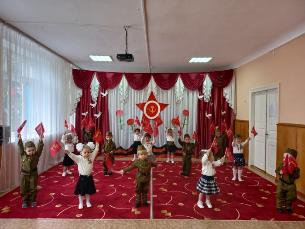 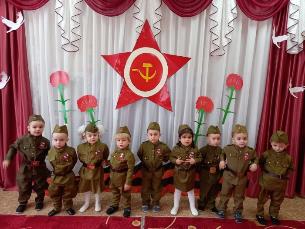 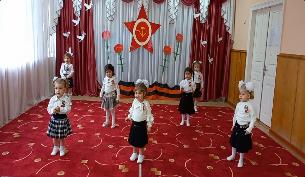 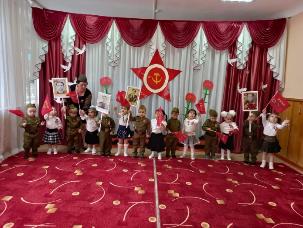 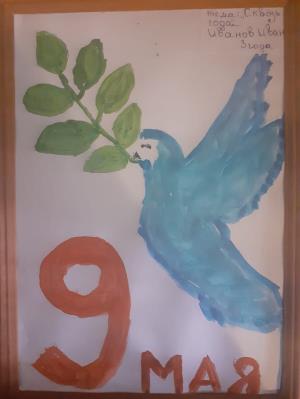 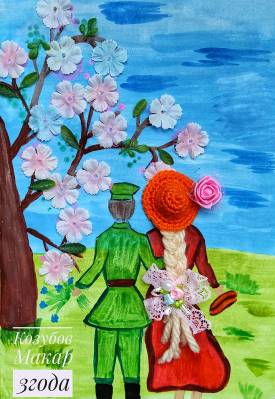 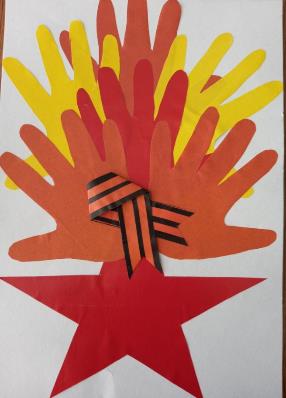 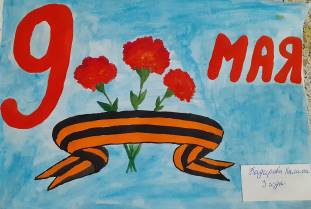 